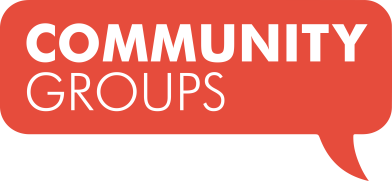 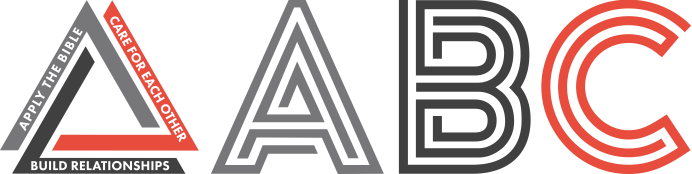 Those Fearful People	May 19, 2019Those People – Numbers 13	Community Group Discussion QuestionsICEBREAKER (5-10 Minutes)Share your name and answer the following question: What is something you were afraid of as a child?REVIEWING THE SERMON (5-10 Minutes)What Bible passage, story, quote, or idea most stood out to you from Sunday’s sermon?Drew mentioned 3 ways fear manifests itself:WorryControlAvoiding RiskWhich of these most reflects how fear manifests itself in you?REFLECTING ON SCRIPTURE (10 Minutes) – ask everyone to follow along in their Bible or Bible app.Read Psalms 56:3-4.How might David’s words in this passage help us overcome fear?Read Proverbs 3:5-6.According to these verses, what does it look like to trust in God?APPLYING THE SERMON (10-20 Minutes)Drew shared that “fear keeps us from what God has promised.”In what ways have your fears kept you from what God wants for you?How are you currently allowing fear to keep you from trusting God? And what do you should do to overcome this fear?GROWTH GOALS In prayer time, ask each other how you each are doing at accomplishing the growth goal you set at the beginning of the trimester.